Formulário de InscriçãoPrograma de Iniciação Científica -PIBIC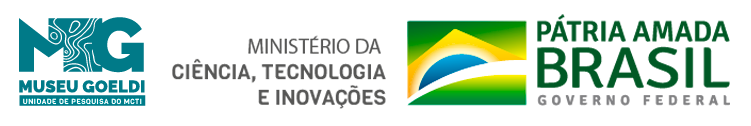 CURSO"Uma introdução ao Zotero, aplicativo de pesquisa e organização Bibliográfica”(Palestrante: Sebastian Drude)Data: 18/03/2021Horário:10 às 12 horasNome: Formação:  E-mail: Telefone: (   )Orientador:  Coordenação MPEG:  